Grupa „Motylki”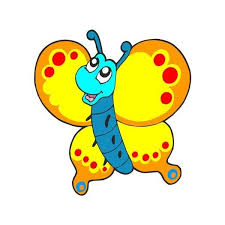 Październik, tydzień 4Temat tygodnia: „Nasze zmysły”Zamierzania  wychowawczo-dydaktyczne (cele główne):rozpoznawanie i nazywanie części ciała,zapoznanie z literą e: małą i wielką, drukowaną.uświadamianie istnienia różnych narządów zmysłówrozwijanie sprawności fizycznejrozwijanie umiejętności dodawania i odejmowania,rozwijanie umiejętności liczenia,zapoznanie z zapisem cyfrowym liczby 4,nauka piosenkiuświadomienie negatywnego wpływu hałasu na zdrowie człowieka,podkreślanie znaczenia zmysłu wzrokupoznawanie różnych rodzajów okularów.